RIO 2016 Olympic Truce  AWAReNESS REport Card 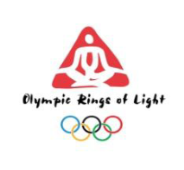 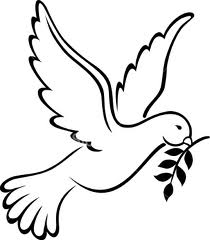 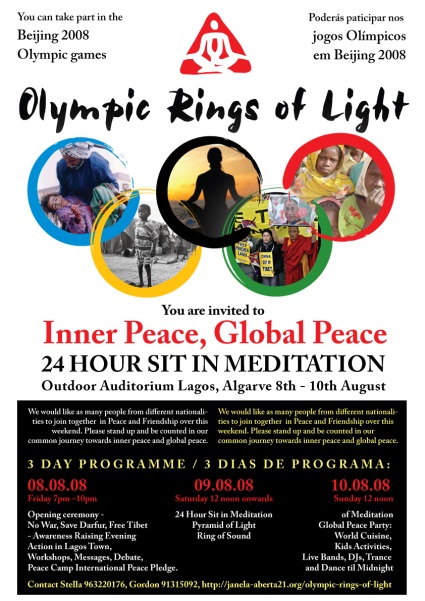 This report card is designed to indicate the level of awareness of the Olympic Truce in countries participating in the Olympic Games. It should be based on a survey of 1000 or more people randomly interviewed during the Truce period, answering the following questions: a) Are you aware of the Olympic Truce? b) If so, where did you learn about it? c) Do you think the Truce has been successful? (NB Questionnaire sheets can be downloaded separately).Country/Region/City:(1)  Source code:   A= Mainstream media    B= Social Media     C = Family/friends       D = School        E = Other                  PLEASE RETURN THIS FORM TO THE RIO 2016 OLYMPIC TRUCE PEACE CAMPAIGN ORGANISERS BY AUGUST  30TH 2016 Number of people aware of the Truce% of 1000Source of awareness about the Truce (1)Perception of  Implementation EffortNo attempt Perception of  Implementation EffortFailed Perception of  Implementation EffortPartial Perception of  Implementation EffortFull <   5%< 10%< 15%< 20%< 25%< 30%< 40%< 50%< 60%< 70%< 80%< 90%100% 